Govorica izdaja človeka. Ko je Jezus govoril, so ljudje začutili v ozadju Božjo veličino.Boga hvaliti je naše prvo in zadnje poslanstvo, ki ga imamo v zemeljskem življenju, in to poslanstvo se ne bo prenehalo z našo smrtjo, ampak bo nastopilo v polnosti. Zato nas je tudi Bog ustvaril. Ne samo pri sveti maši, ampak naše celo življenje bi moralo biti ena sama hvalnica Tistemu, ki nas je poklical v bivanje in nas v bivanju tudi ohranja.                                                       Odgovarja: Franc Kraner, žpk – sodelavec, tel.: 051685734, e-mail: franc.kraner@rkc.si.                                                                                                                                                                               	                   Naročniki mašnih namenov se strinjajo z objavo v tiskanih oznanilih in oznanilih na spletu ter oglasni deski. OznanilaLIBELIČE - SV. MARTIN                              17. teden 2024OznanilaLIBELIČE - SV. MARTIN                              17. teden 2024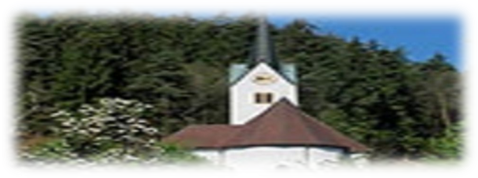 NEDELJA      21. april   4. velikonočna  -        Nedelja Dobrega                 Pastirja           Anzelm, šof, cer. učitelj08:00 za + Alojzijo, Jurija in Štefko Tajzel                   Krst –Inti /Irena/ - Mitja Šmon in Lina Zajc                                                                                                                                                 v  Črnečah                                                 11:00 za + Marijo Pšeničnik-Oskrd in                    za vse pri hiši pomrle                                v  LibeličahPONEDELJEK                 22. april     Hugo, škof v grenoblu      Leonid, mučenec11:00          referenčna ambulanta  - 11:30  den. M        v  D  
18:00            po namenu                                                         v  Črnečah       TOREK                 23. april     Jurij, mučenec, zavetnik LJ         Vojteh-Adalbert, šk., muč. 18:00 za     zdravje in v dober namen                          v  Črnečah       SREDA      24. april   Marija Kleopova, sv.pi. žena  17:00          Karitas – Črneče                                       v  Črnečah18:00 za +  starše Planteu                                          v  Črnečah    ČETRTEK      25. april   Marko, evangelist18:00 za + Pavla in Marijo Dobrovnik                     in za vse pri hiši pomrle                              v  Libeličah     PETEK      26. april   Marija, Mati dobr. sveta  09:00 za + družino Uran in Smiljana                    pri Sv. Križu  SOBOTA                             27. april   Cita, dekla, devica   Hozana Kotorska, devica   Dan upora – d.p.11:00         v dober namen in za zdravje                    krst Sofije – Matija Zajc in Manja Vrhovnik                                                               Sv. Peter na Kronski gori         NEDELJA      28. april   4. velikonočna           nedelja         Peter Chanel, muč.        Ludvik Montfortski   08:00 za + Cvetko Kovačič                                                   v  Črnečah                                                
11:00 za + Barbaro Rus /Heda Luter/                        v  Libeličah